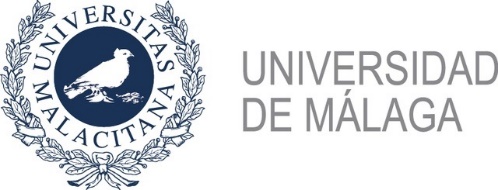 SOLICITUD DE CERTIFICADO DE PARTICIPACIÓN EN PROYECTOS DE INVESTIGACIÓNSOLICITUD DE CERTIFICADO DE PARTICIPACIÓN EN PROYECTOS DE INVESTIGACIÓNSOLICITUD DE CERTIFICADO DE PARTICIPACIÓN EN PROYECTOS DE INVESTIGACIÓNSOLICITUD DE CERTIFICADO DE PARTICIPACIÓN EN PROYECTOS DE INVESTIGACIÓNSOLICITUD DE CERTIFICADO DE PARTICIPACIÓN EN PROYECTOS DE INVESTIGACIÓNSOLICITUD DE CERTIFICADO DE PARTICIPACIÓN EN PROYECTOS DE INVESTIGACIÓNAPELLIDOS:APELLIDOS:APELLIDOS:APELLIDOS:APELLIDOS:APELLIDOS:NOMBRE:NOMBRE:NOMBRE:D.N.I.:VINCULACIÓN CON LA UNIVERSIDAD: (Catedrático, Titular, Ayudante…)VINCULACIÓN CON LA UNIVERSIDAD: (Catedrático, Titular, Ayudante…)VINCULACIÓN CON LA UNIVERSIDAD: (Catedrático, Titular, Ayudante…)VINCULACIÓN CON LA UNIVERSIDAD: (Catedrático, Titular, Ayudante…)VINCULACIÓN CON LA UNIVERSIDAD: (Catedrático, Titular, Ayudante…)VINCULACIÓN CON LA UNIVERSIDAD: (Catedrático, Titular, Ayudante…)VINCULACIÓN CON LA UNIVERSIDAD: (Catedrático, Titular, Ayudante…)DEPARTAMENTO:DEPARTAMENTO:DEPARTAMENTO:DEPARTAMENTO:DEPARTAMENTO:DEPARTAMENTO:DEPARTAMENTO:DEPARTAMENTO:DEPARTAMENTO:DEPARTAMENTO:CENTRO:CENTRO:CENTRO:CENTRO:CENTRO:CENTRO:CENTRO:CENTRO:CENTRO:CENTRO:TELÉFONO:TELÉFONO:FAX:FAX:FAX:FAX:CORREO ELECTRÓNICO:OBSERVACIONESOBSERVACIONESOBSERVACIONESOBSERVACIONESOBSERVACIONESOBSERVACIONESOBSERVACIONESOBSERVACIONESOBSERVACIONESOBSERVACIONESEn Málaga  a       de                   2020En Málaga  a       de                   2020En Málaga  a       de                   2020En Málaga  a       de                   2020En Málaga  a       de                   2020En Málaga  a       de                   2020En Málaga  a       de                   2020En Málaga  a       de                   2020En Málaga  a       de                   2020En Málaga  a       de                   2020